TABLE DES MATIERES1	CONTEXTE ET JUSTIFICATION	22	OBJECTIFS DE LA MISSION	33	DUREE DE LA MISSION	34	COMPOSITION DE LA MISSION	35	FORMATION SANITAIRES VISITEES	46	METHODOLOGIE	57	RESULTATS  OBTENUS	58	CONSTATS ET RECOMMANDATIONS	129	LEÇONS APPRISES	2310	REMERCIEMENTS	23CONTEXTE ET JUSTIFICATIONLa coopération allemande pour le développement, en partenariat avec le Ministère de la santé et de l’hygiène publique dans le cadre des accords de coopération entre le gouvernement guinéen et l’Allemagne, développe depuis le mois de janvier 2015 un programme de santé reproductive et familiale dans les régions de Mamou, Labé et Faranah. Le point de départ de ce programme est le fait que la qualité et l'acceptabilité des services de santé reproductive en Guinée est très faible, ce qui a pour conséquence une faible utilisation des services de  santé reproductive par la population.Moins de la moitié de toutes les naissances sont traitées médicalement. Sept (7) nouveaux nés sur dix (10) n’ont reçu aucun soin médical. Seuls 5% des femmes utilisent des méthodes de planification familiale modernes et seulement 12% des gens ont déjà fait un test de dépistage du VIH.L'objectif du programme  est d’amener, la population dans les régions d’intervention du programme  à utiliser de façon croissante les services de santé reproductive.Cet objectif sera atteint grâce à une approche multi-niveaux en partenariat avec l'Etat et les organisations de la société civile. Le programme travaille avec le Ministère de la Santé, et ses structures d’intervention et directement dans les établissements de santé des régions rurales sélectionnées. La stratégie est basée sur l’hypothèse selon laquelle une meilleure qualité des services de santé est une condition préalable importante pour une meilleure acceptation et utilisation de ces services.En plus d’un budget initial de cinq millions d’euros (5.000.000 euros) alloué au programme, le Ministère des affaires Etrangères de la République d’Allemagne (BMZ) à travers la GIZ vient d’ajouter un budget supplémentaire de dix-sept millions d’euros (17.000.000 euros) dont un budget de douze millions euros (12.000.000) pour la première phase (2015 – 2018) et dix millions euros (10.000.000) pour celle de la deuxième (2019 – 2021).Dans l’optique d’actualiser l’offre initiale du PSRF (Programme de santé de la reproduction et de la famille) pour refléter cette augmentation significative du budget,   une mission des personnes ressources venant du siège de la GIZ en Allemagne a été reçue en Novembre 2015 en Guinée. C’est pour rendre opérationnelle la nouvelle vision de la GIZ qu’il a été décidé de commun accord avec les Autorités sanitaires de la Guinée, d’envoyer dans les cinq préfectures de la région de Kindia, retenue comme nouvelle zone d’intervention, une équipe conjointe conduite par un Consultant national désigné par le Ministère de la Santé et l’expert en suivi et évaluation de la Coopération Allemande en Guinée GIZ. Les résultats obtenus à l’issue de cette collecte sont présentés dans les tableaux avec les indications portant sur les types de structures sanitaires visitées, les préfectures concernées, de manière à faciliter une analyse critique de la situation des différents domaines ciblés par la présente mission.OBJECTIFS DE LA MISSIONOBJECTIF GENERALCollecter les données de référence relatives aux indicateurs du programme (PSRF) dans la région de Kindia.OBJECTIFS SPECIFIQUESDresser la liste nominative des formations sanitaires qualifiées pour pratiquer des accouchements par préfecture et par région ;Répertorier l’effectif et la distribution du personnel par type de structure de santé, par catégorie professionnelle, par préfecture et par région ;Collecter les données relatives aux accouchements assistés offerts par les formations sanitaires publiques par préfecture et par région pour 2013 et 2014 ;Collecter les données relatives à l’utilisation du partogramme pour le suivi des accouchements assistés offerts par les formations sanitaires par préfecture et par région pour 2013 et 2014 ;Collecter les données relatives à l’utilisation de la PF au niveau des formations sanitaires publiques par région pour 2013 et 2014 ;Vérifier l’intégration de la PF dans l’offre de services VIH dans les formations sanitaires visitées ;Apprécier la fonctionnalité globale du système nationale d’information sanitaire (SNIS) dans la région ;Estimer les populations cibles pour la couverture des interventions visées par le programme (accouchements assistés, PF, etc.) ; Apprécier la fonctionnalité globale des CECOJEs dans les préfectures visitées. DUREE DE LA MISSIONLa mission s’est déroulée du 27 octobre au 09 novembre 2015.COMPOSITION DE LA MISSIONDeux (2) cadres : un consultant national désigné par le Bureau de Stratégie et du Développement (BSD) du Ministère de la santé et un représentant du programme (Expert en Suivi et Evaluation) sous la conduite d’un chauffeur du programme (immatriculation GIZ AT 2165). LES FORMATION SANITAIRES VISITEESLa Région sanitaire de Kindia a servi de cadre pour le déroulement de la mission. Au total, vingt-trois (23) structures de santé ont été touchées il s’agit de 5 DPS, 1 hôpital régional, 4 hôpital préfectoraux, 5 centres de santé urbains, 5 centres de santé ruraux, 2 CECOJE et 1 structure privée (AGBEF). Les formations sanitaires visitées sont présentées par préfecture dans le tableau ci – dessous. Tableau N°1: Liste des structures visitées par préfecture – Novembre 2015, DRS de KindiaAinsi, comme vous le constatez, chaque préfecture a été visitée par la mission avec pour cible les différentes structures sanitaires ou à vocation sanitaire. Sur la base d’un échantillonnage aléatoire, nous avons pu répertorier et atteindre un total de vingt-trois (23) structures sanitaires et de promotion de la santé tous types confondus comme le présente le tableau ci – dessous..Tableau N°2 : Effectifs des Formations sanitaires visitées par type de structures et par préfectureMETHODOLOGIELa mission a utilisé l’approche participative qui a consisté à réaliser :L’actualisation du canevas de collecte des données sur les indicateurs : avant la mission, les outils utilisés durant les missions de collecte des données de référence effectuées dans les autres régions d’intervention du programme, doivent être améliorés ;La prise de contact avec les responsables des structures visitées : présentation des objectifs, de la méthodologie du travail et les résultats attendus de la visite aux responsables de chaque site ;L’inventaire des outils de collecte : sur site, la mission a identifié les différents outils de collecte de données utilisés par la formation sanitaire pour la gestion des informations ;La collecte des données : la mission a procédé à la collecte des données de référence relatives aux différents indicateurs concernés sur la base des outils primaires de collecte. Les données  collectées sont essentiellement liées aux activités sanitaires et celles de CECOJE ; Le calcul des données de référence : la mission a procédé au calcul des différentes références de base en utilisant les données collectées sur les indicateurs concernés ;Réunion de débriefing avec les responsables des structures visitées : à la fin des travaux techniques, la mission a partagé les résultats obtenus suite à la collecte réalisée (les données de base calculées) ;RESULTATS  OBTENUSSur la base des données collectées, la mission a procédé à leur traitement et analyse. Les résultats obtenus sont présentés par chaque objectif spécifique fixé.LISTE NOMINATIVE DES FORMATIONS SANITAIRES QUALIFIÉES POUR PRATIQUER DES ACCOUCHEMENTS PAR PRÉFECTURE Le tableau ci-dessous montre la liste nominative des formations sanitaires qualifiées pour habilitées les accouchements dans la région de Kindia.Tableau N° 3 : Liste nominative des formations sanitaires habilitées à réaliser les accouchements (Source : DPS)Tableau N°4 : Effectif et distribution des structures sanitaires qualifiées pour assurer les accouchements par préfectureTableau N°5 : EFFECTIF ET LA DISTRIBUTION DU PERSONNEL PAR CATEGORIE PROFESSIONNELLE ET PAR TYPE DE STRUCTURE DE SANTE DE LA REGION DE KINDIA PROPORTION D’ACCOUCHEMENTS ASSISTES PAR LE PERSONNEL QUALIFIELes accouchements assistés collectés par la mission correspondent au total des accouchements rapportés en 2013 et 2014 par les structures publiques de santé tels que figurant dans les rapports mensuels du système d’information de routine des directions préfectorales de la santé (pour les centres de santé incluant les postes de santé) et des hôpitaux régionaux et préfectoraux .Pour cet indicateur, les résultats obtenus sont présentés dans le tableau ci-après.Tableau N° 6 : Taux d’accouchements assistés par du personnel qualifié par préfectureLes valeurs de base de cet indicateur selon les différents recensements dans la région de Kindia se présentent comme suit :Valeur de base en 2013 selon RGPH-2 (1996) : 41% ;Valeur de base en 2014 selon RGPH-3 (2014) : 38% ;Valeur de base ajustée en 2014 selon RGPH-2 (1996): 39% Il  ressort de ce tableau une diminution sensible et progressive du taux d’accouchement assisté dans la DRS de Kindia durant les ces dernières années. Ce constat pourrait s’expliquer non seulement par l’insuffisance voire l’incapacité du système d’information à mettre à disposition des données cohérentes sur les chiffres populationnels mais aussi à l’insuffisance du personnel qualifié dans les structures sanitaires publiques.En plus, il faut également noter les difficultés liées à l’usage du concept « personnel qualifié » qui par endroit associe les agents subalternes n’ayant aucune formation diplomante à ce sujet. C’est le cas des accouchements réalisés par les matrones, les filles de salle dans les communautés en dehors des structures et ceux réalisés par les ATS bénévoles à domicile et transmis au CS.L’autre observation permet de noter que parmi les cinq préfectures visitées celle de Coyah occupe la première place en termes du taux d’accouchements assistés. Alors que les quatre autres n’arrivent même pas à atteindre la moitié des accouchements prévus. Les plus faibles taux sont observés dans la préfecture de Télimelé (13%).PROPORTTION D’ACCOUCHEMENTS ASSISTES SUIVIS A L’AIDE DU PARTOGRAMMELes accouchements assistés suivis à l’aide du partogramme ne sont pas rapportés dans les rapports du système national d’information sanitaire (SNIS). L’information ne pouvait donc pas être obtenue au niveau DRS ou DPS. C’est pour cette raison que la mission a dû recourir à un sondage aux niveaux des CS et hôpitaux visités pour estimer le taux d’utilisation des partogrammes basé sur les données du premier semestre 2015. Au total, 15 formations sanitaires dont 5 hôpitaux et 10 centres de santé on fait l’objet de ce sondage.   Pour obtenir les données au niveau de chaque formation sanitaire, l’équipe a procédé de la manière suivante :Identification et décompte du nombre de partogrammes ouverts pour la période ;Sélection des partogrammes ouverts et correctement remplis ;Identification du nombre d’accouchements assistés de la période tels que rapportés dans les rapports mensuels des maternités des hôpitaux et des CS visités ;Le tableau ci-dessous donne les résultats du sondage. Tableau N°7 : Taux d'accouchement assistés à l'aide du partogramme par préfectureLe tableau ci-dessus montre que le taux d’utilisation du partogramme par les structures sanitaires visitées dans la région de Kindia est de 10%.Les raisons de la faiblesse du niveau d’utilisation du partogramme dans les formations sanitaires diversement commentées par les agents sont les suivantes :Absence de formation : les formations théoriques données sur le partogramme, sont dispensées à l’occasion d’autres formations (CPN recentrée, SONUC) et sont jugées superficielles par les agents ;Insuffisance de supervision formative régulière ;Surcharge de travail ;La faible motivation des agents (pas de mesures incitatives) ;Insuffisance d’organisation du travail et de gestion des ressources humaines (mobilité des agents par mutation fantaisiste ou absentéisme inexpliqué) ;TAUX D’UTILISATION DE LA PLANIFICATION FAMILIALE DANS L’OFFRE DES SERVICES PUBLICS DE SANTELes données sur la planification familiale ont été collectées sur la base des 24 rapports mensuels des DPS et des hôpitaux des préfectures concernées pour 2013 et 2014. Le tableau suivant présente les résultats obtenus.Tableau N° : Taux d'utilisation de la PF dans l'offre des services publics de santé par préfectureIl ressort de ce tableau que les valeurs de base de cet indicateur se présentent comme suit :Valeur de base en 2013 selon RGPH-2 (1996) : 9,8% ;Valeur de base en 2014 selon RGPH-3 (2014) : 10,2% ;Valeur de base ajustée en 2014 selon RGPH-2 (1996): 10,2%De même que pour les taux des accouchements assistés, il faut remarquer que c’est encore la préfecture de Coyah qui caracole en tête du point de vu du nombre de nouvelles utilisatrices des méthodes PF. Suivie par les préfectures de Kindia et de Télimelé avec respectivement 12,5 et 10,8%.Dans l’ensemble, il se dégage un taux relativement faible de nouvelles utilisatrices des méthodes PF dans la région de Kindia. PROPRTION DES UTILISATRICES DES SERVICES VIH AGEES DE 15 à 49 ANS AYANT BENEFICIEES DES CONSEILS PLANIFICATION FAMILLIALELes registres de consultation et de prise en charge du VIH des CS et des hôpitaux (CDV, PTME et PEC) ne mentionnent pas que les clients ont bénéficié de conseils pour l’utilisation de la PF. Pour confirmer ou infirmer si des conseils PF sont donnés aux clients, la mission a procédé à un sondage sur la pratique de prestations données dans les services des formations sanitaires visitées le jour de son passage. A cet effet, la mission a utilisé les techniques de sondage suivant : Observation discrète des prestataires à leur insu pendant qu’ils prennent en charge des clients ;Interview des prestataires des services VIH ;Interview des clients à leur sortie de point de prestation des services VIH (CDV, PTME, PEC).Dans l’observation des prestataires, l’observateur a vérifié si les clients reçus en sa présence bénéficient des conseils sur la PF autre que l’utilisation du condom et du spermicide. En ce qui concerne l’interview des prestataires, les questions qui leur ont été posées étaient les suivantes :Donnez - vous des conseils et des orientations sur la PF à vos clients bénéficiaires des services VIH ?Est-ce que la thématique de la PF était intégrée dans les modules de formation sur le VIH dont vous avez bénéficiée ?Les directives de prise en charge du VIH dont vous avez connaissance abordent – elles la thématique de la PF ?Pour l’interview des clients, les questions suivantes leur ont été posées :Pendant la consultation /rencontre que vous-venez de faire, le médecin vous a-t-il entretenu sur la santé et le bien être de votre famille ? Si la réponse du client ne renvoie pas clairement à la planification familiale, l’interviewer pose la question suivante : En plus de ce que vous venez d’expliquer, le médecin vous a-t-il parlé de la planification familiale ?  Les réponses à ces questions qualitatives ont été quantifiées en « Oui » et « Non » et transcrit sur la fiche de collecte pour faciliter la compilation et l’analyse. Le tableau n°7 ci-dessous présente les résultats obtenus à la fin de ce sondage. Tableau : Proportion des utilisatrices des services VIH  âgées de 15 à 49 ans ayant bénéficiées des conseils en PF par formation sanitaire et préfectureIl ressort de ce tableau que 97% (29 sur 30) des personnes interrogées (prestataires et clients) n’ont pas bénéficié de conseils PF lors de sa dernière visite (les clients) ou n’ont pas donné des conseils de PF à leurs clients (prestataires). CONSTATS ET RECOMMANDATIONSLes constats faits lors de la mission et les recommandations proposées sont présentés dans les tableaux ci-dessous par préfectures.LEÇONS APPRISESL’observation rapprochée des  données collectées a permis de faire une ébauche d’analyse légère des valeurs des indicateurs ciblés. Chaque point faible identifié par la mission a fait l’objet de discussions ouvertes pour permettre aux différents responsables des structures visitées non seulement de prendre conscience de l’existence des faits observés mais aussi d’accepter les mesures correctrices proposées par la mission.Les disparités dans la répartition des agents de santé et les inégalités dans l’allocation des ressources provenant des Autorités publiques le tout basé sur la mal gouvernance du secteur sont autant de facteurs qui impactent dans la durée, sur l’organisation et le fonctionnement des structures sanitaires.Les effets de l’épidémie de la maladie à virus Ebola sont visibles certes mais ne peuvent pas être considérés comme la cause principale des dysfonctionnements constatés çà et là par la mission.Aussi, l’absence d’intégration du volet PF dans la prise en charge des personnes vivant avec le VIH a retenu notre attention au point qu’aucun agent chargé de cette activité n’a pu échapper à ce constat.REMERCIEMENTS Pour avoir initié, planifié et réalisé ce genre d’activité éminemment importante pour la vie des populations guinéennes, la mission adresse ses sincères remerciements à la Coopération allemande GIZ à travers elle tout le peuple allemand.Que les autorités sanitaires de la Région de Kindia soient également félicitées et remerciées pour la disponibilité et la qualité de l’accueil offertes à la mission sans lesquelles ces résultats n’auraient pu être obtenus. Enfin le Ministère de la santé pour tous les efforts faits en vue d’améliorer le partenariat fructueux entre la Guinée et la Communauté internationale intervenant dans le secteur.  PréfectureStructureCoyah1Hôpital Préfectoral (HP)Coyah2Direction Préfectorale de la Santé (DPS)Coyah3CSU FilyCoyah4CSR ManéahDubréka5Hôpital Préfectoral (HP)Dubréka6Direction Préfectorale de la Santé (DPS)Dubréka7CSU Dubréka8CSR ManéahDubréka9CECOJEForécariah10Hôpital Préfectoral (HP)Forécariah11Direction Préfectorale de la Santé (DPS)Forécariah12CSUForécariah13CSR FarmoriaKindia14Hôpital Régional (HR)Kindia15Direction Préfectorale de la Santé (DPS)Kindia16CSU ManquepasKindia17AGBEFKindia18CSR FriguiagbéKindia19CECOJETélimelé20Hôpital Préfectoral (HP)Télimelé21Direction Préfectorale de la Santé (DPS)Télimelé22CSUTélimelé23CSR SintaType de Formation sanitaireRégionsRégionsRégionsRégionsRégionsTotalCoyahDubrekaForécariahKindiaTélimeléDPS111115Hôpital régional000101Hôpital préfectoral111014Centre de santé urbain111115Centre  de santé rural111115CECOJE010102Privé000101Total4546423PréfectureCentre de santePoste de santeHôpitalCoyahCSU FilySomayahHôpital préfectoralCoyahDoumbouyaNéant Hôpital préfectoralCoyahWonkifonDonéyah, Kindoumayah, Kounsita, Kiriyah, Yenguiyakhori, Kouyeya, Fougoumou, Toguiron, Mangata, Balaya, Lébémère, TambayaHôpital préfectoralCoyahManéahSanoyah km 36, Bentouraya, KountiyaHôpital préfectoralCoyahKouriahKolakhouré, MoriakhoriHôpital préfectoralDubrekaCSUYorokoguiya, tèrssè, kagbelen village, fofomèrè, bailobaya*Hôpital préfectoralDubrekaBadySamayah, yènyèn maléyaHôpital préfectoralDubrekaFaléssadé Kalfaya, kambalia, badibaki, ninguéti, Hôpital préfectoralDubrekaKhorira Limbita, kholaya, magnokhoun, kondéyiré, kangolia, gbantamaHôpital préfectoralDubrekaTanènè Dembaya, kawonso, konfonyaHôpital préfectoralDubrekaTondon simbarayaHôpital préfectoralDubrekaWassou Koubia, khountounHôpital préfectoralDubrekaKondéya Moussaya, kènèndéloriHôpital préfectoralForécariahCSUNéant Hôpital préfectoralForécariahBenty Kakoutoulaye, Tentenyi, Kigbaly, N’kompan, Dakhagbé, Morikanya, N’boroHôpital préfectoralForécariahAlassoyaFèndèmodouya, Alassoya centre, Sory oula, Dandaya, Hériko, SaféyaHôpital préfectoralForécariahFarmoria Malikiagbé, Pamelap, Howourou, MoolaHôpital préfectoralForécariahKaback Yètiya, Khounyi, Youlayen, Kaléyiré, MatakanHôpital préfectoralForécariahKakossa Mèènyiré, Manéah, Kayinté (sans agent), ForécariahKalia Mabala, Kolagbéli, Tana marché, Gbérika, SinkinetForécariahMafèrinya Gbéréyiré, Madinagbé, Koket, Fanyé, Moribaya, FokoufokouForécariahMoussaya Tassen, Tamalaya, Dembaya, Laya, SinéyaForécariahSikhourou Dalonya, Dèguidègui, Lefouré, Waliya, DaffiraKindiaCSU ManquepasNéant Hôpital régionalKindiaCSU BibaneNéant Hôpital régionalKindiaCSU WondiBokariah, khourédi, bambaya, kaaly, woléyaHôpital régionalKindiaCSU KassiaTanènè kèla, koba pastoria, bambanHôpital régionalKindiaBangouya Madinadjian, kébéfriguiya, damouya, sokiya, koundabalaya, woléya, simbaraya, minyaya, khatiya, madina fanta, kébaly, yataya, garafilyHôpital régionalKindiaDamakhania Néant Hôpital régionalKindiaMolota Séfan, yembèrèn, koundaya, mambiya, bakhayakhoriHôpital régionalKindiaFriguiagbé Camarabounyi, koliagbé, foulayaHôpital régionalKindiaKolentéWaaliya, seydouya, missidè gomba, yonkaya, gaaniya, dalonfaré,  Hôpital régionalKindiaMambiya Foma, bouramaya, fossikhouré, tanènè Hôpital régionalKindiaMadina oulaSimbaraya, samayankouré, darsalam, kolakhouré, souleymaniya, safèrèn, wassou, lansanaya, télikoHôpital régionalKindiaSamayah Waliya, kaporo, maléya, kondeta, kondeyaHôpital régionalKindiaSouguéta Lynsan, sangoyaHôpital régionalKindiaKénèndéNéant Hôpital régionalTélimeléCSUSoodjo, missidètassaHôpital préfectoralTélimeléGougoudjèKoussy, missidèkèbouHôpital préfectoralTélimeléSinta Tambaya, pellel, taariwoyeHôpital préfectoralTélimeléDaramagnakiMissidèbambaya, taarèboubèrè, kourakoto, bembou silatyHôpital préfectoralTélimeléBourouwalMissidè téliko, fèèla, wendou n’boro, dyinguimma, tossokèrè, bowi, dyissoumaHôpital préfectoralTélimeléKoba MadinadjianHôpital préfectoralTélimeléKollet Kounkouré, toumaniyaHôpital préfectoralTélimeléKonsotamy Berguè, tyimmewiHôpital préfectoralTélimeléMissira Kompeta, daaroul, téliwora, guèmè, dondèloboyeHôpital préfectoralTélimeléSantou Kokoya, kouratountouHôpital préfectoralTélimeléSarékaly Madina téliko, missidè lenguélyHôpital préfectoralTélimeléSogolon Tailondji, tourkoun, tayoya, guilèrèHôpital préfectoralTélimeléTarihoye Maabhè, silaty, boussoura, missidè hoorè wendouHôpital préfectoralTélimeléThiountian Laabandiyan, tounou, n’dirè, thianguel kènènHôpital préfectoralPréfecture Poste de santéCentre de santéHôpitalTotal généralCoyah 185124Dubreka 248133Forécariah 4610157Kindia 5514170Télimelé 4414159Total général187515243Catégorie professionnellePoste de santéCentre de santéCentre de santé amélioréHôpitalTotal généralAgent communautaire1100011Agents administratifs00033Agents contractuels0002525Aide de santé3014102276AS01501227ATS1021254689362ATS bénévoles6200062Biologiste00077Biologiste 027615Dentiste  00011Fille de sage03025Garçons de salle08008Laborantin 00077Médecin01506Médecin 0306265Pharmacien00044Pharmacien 001910Sage-femme04863690Technicien labo01113Technicien radio00022Technicien supérieur labo01056Technicien supérieur ophtalmo00011Total général205221762947962013201320132014201420142014 ajusté2014 ajusté2014 ajustéTaux accouchements assistéTaux accouchements assistéTaux accouchements assistéPréfecturePopulationAccouchements assistés attendusAccouchements assistés réalisésPopulationAccouchements assistés attendusAccouchements assistés réalisésPopulationAccouchements assistés attendusAccouchements assistés réalisés201320142014 ajustéCoyah137 7596 1998 158264 16411 8878 092142 0296 3918 092132%68%127%Dubréka212 4879 5624 456328 41814 7793 443219 0749 8583 44347%23%35%Forécariah315 22014 1855 307244 64911 0094 772324 99214 6254 77237%43%33%Kindia465 32020 9397 602438 31519 7248 286479 74521 5898 28636%42%38%Télimelé369 49016 6272 229283 63912 7642 209380 94517 1432 20913%17%13%Total1 500 27667 51227 7521 559 18570 16326 8021 546 78569 60526 80241%38%39%Nombre d'accouchements assistésNombre d'accouchements assistésNombre d'accouchements assistésNombre partogrammes ouvertsNombre partogrammes ouvertsNombre partogrammes ouvertsTaux d’utilisation partogrammePréfectureCSHôpitalTotalCShôpitalTotalTaux d’utilisation partogrammeCoyah1 7771 1012 8784131735812,4%Dubréka309636945-17217218,2%Forécariah164395559---0,0%Kindia9621 2092 171101341446,6%Télimelé87251338---0,0%Total3 2993 5926 891516236749,8%2 0132 0132 0132 0142 0142 0142014 ajusté2014 ajusté2014 ajustéTaux 1er utilisatrices PFTaux 1er utilisatrices PFTaux 1er utilisatrices PFPréfecturePopulation1er utilisatrices PF attendus1er utilisatrices PFPopulation1er utilisatrices PF attendus1er utilisatrices PFPopulation1er utilisatrices PF attendus1er utilisatrices PF201320142014 ajustéCoyah137 7598 2661 562264 16415 8501 214142 0298 5221 21418,9%7,7%14,2%Dubréka212 48712 7491 056328 41819 7051 216219 07413 1441 2168,3%6,2%9,3%Forécariah315 22018 913552244 64914 6791 014324 99219 5001 0142,9%6,9%5,2%Kindia465 32027 9193 439438 31526 2993 592479 74528 7853 59212,3%13,7%12,5%Télémélé369 49022 1692 223283 63917 0182 463380 94522 8572 46310,0%14,5%10,8%Total1 500 27690 0178 8321 559 18593 5519 4991 546 78592 8079 4999,8%10,2%10,2%PréfectureStructureTotalTotalTotalOuiNonRépondantsCoyahCS Manéah022CoyahCSU Coyah088KindiaCS Friguiagbé011KindiaCS Manquepas145DubrékaCSU Dubréka022DubrékaCS Khorira022DubrékaHôpital Dubréka022ForécariahCS Farmoria088Total12930PREFUTURE DE TELIMELEPREFUTURE DE TELIMELEPREFUTURE DE TELIMELEPREFUTURE DE TELIMELEPREFUTURE DE TELIMELEPREFUTURE DE TELIMELENiveauPoints fortsPotentiels d’améliorationOpportunitésMenacesRecommandations opérationnellesCENTRE DE SANTEDisponibilité du personnelInsuffisance du niveau de formation du personnel (partogramme, PF et PTME)Riposte contre EbolaInsuffisance d'agents pour cause de difficultés socio-économiquesOrganiser des séminaires de formation sur l’utilisation du partogramme, la PF et la PTMECENTRE DE SANTEAbsence d'utilisation du partogramme (existence de canevas partogramme différents)Mobilisation accrue des PTF pour soutenir la relance du secteurMobilité des agents, instabilité politiqueOrganiser la révision du canevas partogramme et le diffuser à tous les niveauxCENTRE DE SANTEPrise en charge VIH intégrant PFImplication des PTF Facteurs sociaux (raisons de famille)Appuyer la supervision des prestataires dans le volet intégration VIH/PFCENTRE DE SANTEFaible taux d'utilisation des méthodes PFEngagement politique des autoritésFacteurs socioculturels/religieuxRenforcer la sensibilisation et l’information de la communauté sur l’acceptation des méthodes PFHOPITALCadre de travail propre et spacieuxUtilisation du partogramme (remplissage, archivage, analyse des données…)Mobilisation accrue des PTF pour soutenir la relance du secteurMobilité des agents, instabilité politiqueFormer les agents sur le partogramme et mettre en place un mécanisme de suivi et d’évaluation HOPITALLe DH est formateur national en obstétrique (partogramme, PTME/PF)Insuffisance du personnel (DH fait office de gynéco-obstétricien par manque de médecin)Engagement politique des autorités (concours recrutement nouveaux agents en cours)Mobilité des agents, instabilité politiqueContractualiser avec les agents (médecin, sage-femme, ATS…)Faire plaidoyer pour recruter des  agents et veiller à leur fidélisation aux postes ;HOPITALConcordance de données recueillies dans le cahier de garde et le registre d'accouchementAbsence de supervision interneEngagement des PTFElaborer un calendrier de supervision et veiller à son exécution effective en mettant un accent sur l’approche participativeDPSCulture de l'esprit d'équipeAbsence de Supervision formativeEngagement des PTFMobilité des agents, instabilité politiquePlanifier et exécuter le calendrier de supervision des activités menéesDPSDisponibilité du personnelInsuffisance de l’analyse et l’utilisation des données pour décisionsImplication des PTF Insuffisance de facteurs de motivation du personnelInstituer des réunions spécifiques axées sur l’utilisation des données pour améliorer la situationDPSInefficacité des réunions mensuellesRelance du système de santé amorcé post EbolaMettre en place un registre de PV de réunion et un mécanisme de suivi et d’évaluation des recommandationsDPSInsuffisance du système d’archivage des données, équipements informatiques et fournitures de bureauRelance du système de santé amorcé post EbolaPlaidoyer pour acquisition des matériels (PTF, MS, Communauté, Bonne volonté…)PREFECTURE DE KINDIAPREFECTURE DE KINDIAPREFECTURE DE KINDIAPREFECTURE DE KINDIAPREFECTURE DE KINDIAPREFECTURE DE KINDIANiveauPoints fortsPotentiels d’améliorationOpportunitésMenacesRecommandations opérationnellesCENTRE DE SANTEHygiène du milieu de travail Activités counseling VIH non intégrées dans la PFRiposte contre EbolaMouvements fréquents des agents vers d'autres cieuxRenforcer la supervision formativeCENTRE DE SANTEDisponibilité des agentsRemplissage des outils, Analyse des données, Diversité des canevas du partogrammeDivers PTF mobilisés pour relancer secteur santéMobilité par suite d'affectation des agentsRenforcer la supervision formativeCENTRE DE SANTEMultiplicité des chiffres populationnels au cours de la même annéeElaboration du Plan Stratégique de renforcement SNIS/BSDTrop de stagiaires bénévoles prêts à quitter à tout momentCENTRE DE SANTEAbsence de délégation de responsabilité (agent CPN absent, données inaccessibles à Manquepas)Absence de mécanisme de délégationCENTRE DE SANTEAnalyse et utilisation des données (notamment PF, Partogramme)Riposte contre EbolaStagiaires bénévoles formés mais instablesHOPITALDisponibilité d'un agent compétent dans l'utilisation du partogrammeMultiplicité des canevas de collecte des données du partogrammeRelance du système post EbolaStagiaires bénévoles formés mais instablesElaborer et exécuter le calendrier de la supervision formativeHOPITALUtilisation du partogramme pour suivi des accouchementsAbsence d'analyse et utilisation des données pour actionsMise en œuvre du plan de résilience et le nouveau PNDSAbsence de mécanismes innovants de motivation des agents Elaborer et exécuter le calendrier de la supervision formativeHOPITALArchivage des rapports Insuffisance de remplissage du parto et le canevas SNISMise en œuvre du plan de résilience et le nouveau PNDSInstabilité des agentsElaborer et exécuter le calendrier de la supervision formativeDPSEquipe - cadre expérimenté faite de personnel dévoué et disponibleAbsence d'analyse et d'utilisation des données pour actionsPlan de résilience et le nouveau PNDS en cours d'exécutionMobilité des agents, Vieillissement du personnelRenforcer la supervisionDPSExistence d'agents chargés de statistique disponibles et expérimentés (2 agents)Insuffisance de compétence en gestion informatisée des données (cartographie, Excel etc)Divers PTF mobilisés pour relancer secteur santéInstabilité des agentsContractualiser le recrutement des agents selon le profil souhaitéPlaidoyer pour recruter agentsDPSArchivage correcte des rapports SNISInsuffisance d'équipements NTIC (kit informatique, fournitures de bureau…)PTF et Ministère Santé mobilisés pour riposter contre EbolaVieillissement et découragement des agentsPlaidoyer pour acquisition des équipementsPREFECTURE DE FORECARIAHPREFECTURE DE FORECARIAHPREFECTURE DE FORECARIAHPREFECTURE DE FORECARIAHPREFECTURE DE FORECARIAHPREFECTURE DE FORECARIAHNiveauPoints fortsPotentiels d’améliorationOpportunitésMenacesRecommandations opérationnellesCENTRE DE SANTEExistence de personnel en quantité et très disponibleFormation des agents en utilisation du partogramme, counseling en PF et prise en charge des PVVIH, PF non intégrée dans la prise en charge des PVVIHPrésence massive des PTF à cause d'EbolaInstabilité et vieillissement du personnel chargé de la gestion des données et des activités CPNElaborer et exécuter le calendrier de supervision formative et faire la retro informative et le suivi de la mise en œuvre des recommandationsCENTRE DE SANTELes rapports statistiques sont relativement bien conservésAccueil des clients, Système d'archivage des données, Complétude des informations (près de 40% des rapports postes de santé ne sont pas transmises)Epidémie d'EbolaInstabilité et vieillissement du personnel chargé de la gestion des données et des activités CPN, Climat de réticence lié à EbolaElaborer et exécuter le calendrier de supervision formative et faire la retro informative et le suivi de la mise en œuvre des recommandationsCENTRE DE SANTEActivités relativement bien menéesTemps d'attente anormalement long, Difficultés d'accès aux services  (CPN en dehors du jour de marché hebdomadaire à Farmoriah)Implication des PTF, Volonté politique des Autorités, Epidémie d'EbolaAtmosphère de réticence post EbolaRenforcer la supervision des structures et veille à la mise en œuvre des recommandationsSuperviser, utiliser les données collectées pour la prise de décisionHOPITALSage-femme maitresse bien formée expérimentéeUtilisation insuffisante du partogramme souvent mal rempli (majorité des fiches inaccessibles par archivage défectueux)Mobilisation des PTF pour la relance santé post EbolaExistence d'un seul agent formé en parto/PF (pouvant se faire muter à tout moment)Renforcer la supervision des structures et veille à la mise en œuvre des recommandationsSuperviser, utiliser les données collectées pour la prise de décisionHOPITALExistence d'un agent chargé statistique disponibleActivités PTME/PF moins développées, Activités PF non intégrées dans prise en charge VIHMobilisation des PTF pour la relance santé post EbolaSéquelles épidémie d'EbolaRenforcer la supervision des structures et veille à la mise en œuvre des recommandationsSuperviser, utiliser les données collectées pour la prise de décisionHOPITALExistence d'un agent chargé statistique disponibleMécanismes de motivation des agents inexistants/insuffisantsRenforcer la supervision des structures et veille à la mise en œuvre des recommandationsSuperviser, utiliser les données collectées pour la prise de décisionHOPITALExistence d'un agent chargé statistique disponibleStocks des intrants insuffisants (gants, matériels de protection PCI, produits contraceptifs)Mobilisation des PTF pour la relance santé post EbolaRenforcer la supervision des structures et veille à la mise en œuvre des recommandationsSuperviser, utiliser les données collectées pour la prise de décisionDPSEquipe cadre avec des agents expérimentés et disponiblesInsuffisance de supervision facilitante des activités Appui constant des PTF et Gouv pour mise à disposition des ressources pour la riposte contre EbolaMobilité des agents, Effets EbolaSuperviser, suivre la mise en œuvre des recommandationsDPSDisponibilité des véhicules pour les activitésInsuffisance de gouvernance institutionnelle (pas de réunion d'analyse des données mensuelles pour actionsDisponibilité des PTF pour accompagner le secteur santé (logistique, finances etc) Vieillissement du personnel, Effets négatifs épidémie Ebola (actes de vandalisme des locaux pdt phase critique Ebola)Faire des plaidoyers au près des PTF et MS pour améliorer l’environnement du travailDPSComplétude et promptitude des données faiblesMouvements incontrôlés des agents, sédentarisationFaire des plaidoyers au près des PTF et MS pour améliorer l’environnement du travailDPSAbsence d'équipements NTIC, Kit informatique pour la gestion des donnéesFaire des plaidoyers au près des PTF et MS pour améliorer l’environnement du travailPREFECTURE DE COYAHPREFECTURE DE COYAHPREFECTURE DE COYAHPREFECTURE DE COYAHPREFECTURE DE COYAHPREFECTURE DE COYAHNiveauPoints fortsPotentiels d’améliorationOpportunitésMenacesRecommandations opérationnellesCENTRE DE SANTEConcordance entre les données des outils primaires et secondairesTenue insuffisante des outils de gestion (rapports mensuels, registres et cahiers de pointage/garde), Remplissage des outils, Analyse et utilisation des donnéesEpidémie de la MVE qui renforce le contrôle de la qualité des donnéesInstabilité et vieillissement du personnel chargé de la gestion des données et des activités CPNElaborer un calendrier de supervision et veiller à son exécution correcteCENTRE DE SANTEExistence des activités PTME avec des agents formées (Sage-femme) Faible disponibilité des réactifs (Détermine), Absence d’agents formés en prise en charge PPVIH, utilisation insuffisante du partogramme, en PCI et IST, Séparer la section PTME du grand local CPNEpidémie de la MVE avec l'arrivée des ressourcesInstabilité et vieillissement du personnel chargé de la gestion des données et des activités CPN, Climat de réticence lié à EbolaElaborer un calendrier de supervision et veiller à son exécution correcteCENTRE DE SANTECadre du travail propre et spacieuxInsuffisance du Conseil dépistage VIH dans les activités PF, Promotion des méthodes PF (faible taux d'utilisation), Temps d'attente des clientes trop longMobilisation et adhésion communautaireAtmosphère de réticence post EbolaFaire la formation sur le tas portant sur les thèmes utilesHOPITALCadre du travail propre Espace insuffisant pour élargir le paquet d'activitésPrésence massive des PTF (Ebola et Renforcement du secteur santé)Existence de séquelles EbolaHOPITALTaux satisfaisant d'utilisation du partogrammeAbsence de transmission des données du partogramme au chargé statistique pour actions, Remplissage diversifié du partogrammeImplication des PTF dans le renforcement du système, Volonté politique manifestePossibilité de retour des réticences EbolaOrganiser des réunions mensuelles d’analyse et d’utilisation des données pour actionsFormer les agents sur les thèmes ciblés (utilisation du partogramme, promotion PF etc)HOPITALActivités PF bien menéesAbsence de transmission des données PF à la Direction pour actions (données jamais intégrées dans le rapport SNIS)Implication des PTF dans le renforcement du système, Volonté politique manifesteInsuffisance d'adhésion communautaire liée aux effets EbolaOrganiser des réunions mensuelles d’analyse et d’utilisation des données pour actionsFormer les agents sur les thèmes ciblés (utilisation du partogramme, promotion PF etc)HOPITALExistence des agents formés et disponibles en Partogramme/PFNécessité de mise à niveau des agents en PF et parto, équipements informatiques pour gestion des donnéesImplication des PTF dans le renforcement du système, Volonté politique manifesteExistence de séquelles EbolaOrganiser des réunions mensuelles d’analyse et d’utilisation des données pour actionsFormer les agents sur les thèmes ciblés (utilisation du partogramme, promotion PF etc)DPSExistence d'un environnement approprié pour le travailInsuffisance des équipements NTIC, mobiliers et fournitures de bureau, logiciel de gestion des donnéesPrésence des PTF pour interventions diverses, Volonté politiqueMobilité des agents, Effets EbolaPromouvoir la formation de l’équipe  en leadership et Management Faire plaidoyer pour acquérir des équipementsDPSExistence d'une équipe disponibleInsuffisance de gestion efficiente des activités et leadership à tous les niveauxExistence de logistiques roulantes en quantités pour la supervisionRéticence post Ebola, Vieillissement du personnelPromouvoir la formation de l’équipe  en leadership et Management Faire plaidoyer pour acquérir des équipementsDPSBonne utilisation des ressources mobilisées contre Ebola et renforcement du systèmeLe processus d'élaboration, d'analyse, d'utilisation du contenu des rapports statistiquesImplication des PTF dans la gestion des données Départ des compétences après EbolaPREFECTURE DE DUBREKAPREFECTURE DE DUBREKAPREFECTURE DE DUBREKAPREFECTURE DE DUBREKAPREFECTURE DE DUBREKAPREFECTURE DE DUBREKANiveauPoints fortsPotentiels d’améliorationOpportunitésMenacesRecommandations opérationnellesCENTRE DE SANTEArchivage des rapports satisfaisantInsuffisance des armoires métalliques, des chronos marqués (mois - années - types de structure), Absence de kit informatique pour la saisie et gestion informatisée et l'analyse pour décision des données  Existence de plusieurs partenaires (riposte Ebola) Existence du nouveau PNDS et la PNS réviséeMobilité et vieillissement des agents formés et expérimentés; difficultés de recrutement de nouveaux agentsRenforcer la supervision formative, Faire de plaidoyer pour améliorer les équipements dans les structuresFavoriser la culture de l’utilisation des données pour actionsCENTRE DE SANTEImplication communautaire dans la gestion des activitésAbsence du plan de travail formalisé, Pas de support approprié de collecte des données, aucun outil de suivi et évaluation des activités, Absence d'analyse des données pour actionExistence d'une équipe cadre DPS dotée de capacité managériale appréciable, Existence de cadres compétents dans les COGESTEffets négatifs de l'épidémie Ebola (réticences communautaires)CENTRE DE SANTEConnaissance de l'importance du partogramme, de la PF, PTME et de la qualité des donnéesAbsence d'agents formés à l'utilisation du partogramme, faible utilisation de PF, Pas de prise en charge de femme enceinte VIH+ dans la PF Existence de nombreux PTF intervenant dans Ebola (OMS, UNFPA); Recrutement annoncé de nouveaux agentsPas de politique de gestion rationnelle des ressources humaines (mutations fantaisistes, absentéismes)CENTRE DE SANTEBonne disponibilité des agents à assurer les servicesCrise de personnel au CS rural contrastant avec une forte concentration au CS urbain (dont 60% sont des stagiaires bénévoles)Plusieurs PTF évoluant dans Ebola ont apporté leurs appuis (CS de Khorira en chantier)Instabilité et absentéisme chronique des agents, lenteur dans le recrutement de nouveaux agentsHOPITALArchivage satisfaisant des données Insuffisance dans le remplissage des fiches partogramme et les rapports SNIS, Absence d'analyse des données pour décisionExistence de l'esprit d'équipe au sein de l'administration hospitalière, Bonne collaboration DPS/HôpitalIl n'existe qu'un seul agent formé à l'utilisation du partogramme qui assure la démultiplication de cette formation au niveau des autres structuresFaire la supervision formative,Instaurer les réunions d’analyse et utilisation des donnéesHOPITALPersonnel de santé disponible et en pléthoreNon intégration des femmes VIH+ en âge de procréer dans les activités PF; Implication des PTF dans la relance du secteur de la santé (GIZ, OMS …), Volonté politique au plus haut niveauFaible disponibilité d'agents formés à la prise en charge des femmes enceinte VIH+ pour  PF HOPITALTaux satisfaisant d'utilisation du partogrammeIntégration des activités PTME, Disponibilité des intrants, formation des agents (Partogramme)Existence d'un formateur Parto au sein du personnel (Surveillant général) Situation géographique par rapport à Conakry diminue la fréquentation des structuresDPSSystème d'archivage des rapportsInsuffisance d'équipements de reprographie, de sauvegarde des données, source d'énergie, fourniture de bureau, mobiliers, Insuffisance de motivation pour le travail statistiqueExistence d'un agent chargé statistique disponible, formé et régulièrement supervisé, existence d'experts en gestion des données EbolaEffets négatifs de l'épidémie Ebola (réticences communautaires)améliorer la disponibilité des outils de collecte des donnéessuperviser et mettre en place un mécanisme de suivi évaluation des recommandationsDPSExistence d'un contrat de performance entre la DPS et les structures/agents de santéInsuffisance de supervision formative/facilitanteExistence de logistiques Ebola (véhicule, motos, source d'énergie…)Instabilité et réticence des agents au perfectionnement à l'utilisation des NTICDPSInstitutionnalisation des réunions mensuelles pour analyse des données (CS, DPS)Absence de supports de collecte des résultats d'analyse,Epidémie de la Maladie à virus Ebola, Présence continue et profitable des PTFRelâchement des réunions en post Ebola par manque de ressources nécessairesDPSExistence d'une équipe cadre dévouée avec un programme de travail conséquent Insuffisance des moyens financiers et matériels pour la mise en œuvre des activités de supervision et coordinationAppuis matériels et financiers dans le cadre de la riposte EbolaInstabilité et vieillissement des agents/cadresDPSBonne collaboration  DPS et HOPRetard de soumission des rapports mensuels de l'hôpital à la DPS et au niveau central/SNISAppuis des PTF, Volonté politique, Adhésion communautaireDifficultés de recrutement basé sur les besoins des districts, 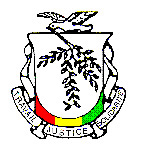 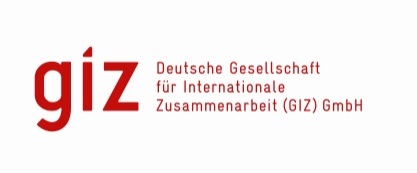 